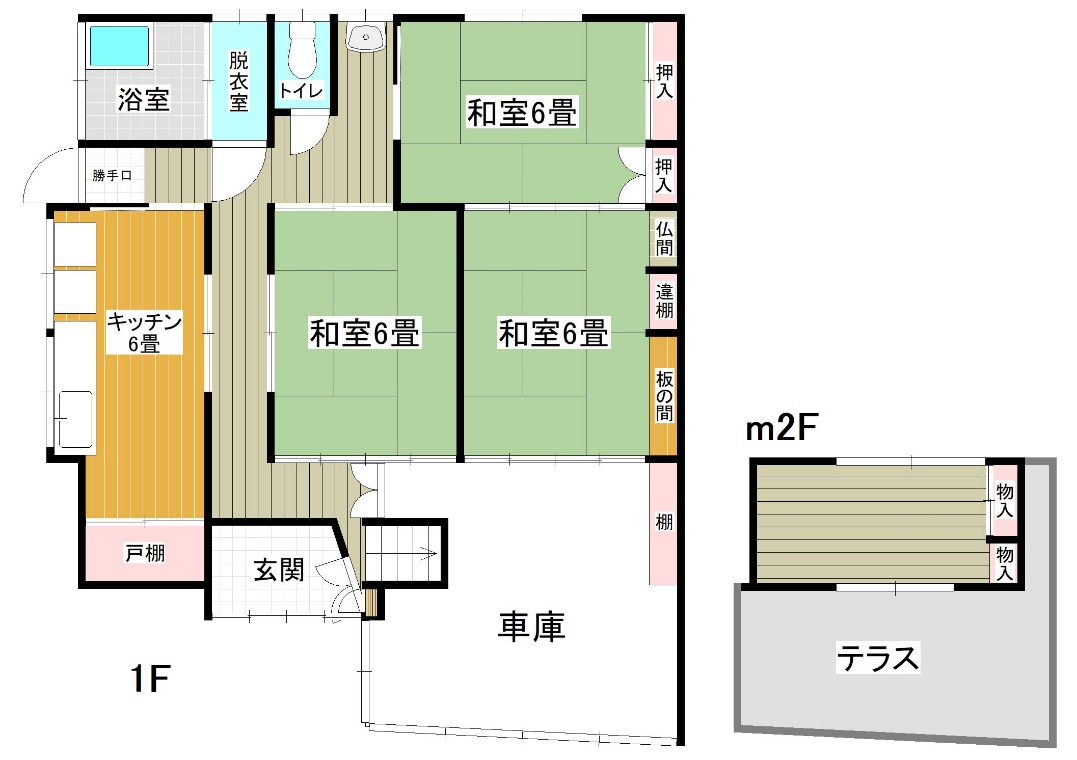 間取１階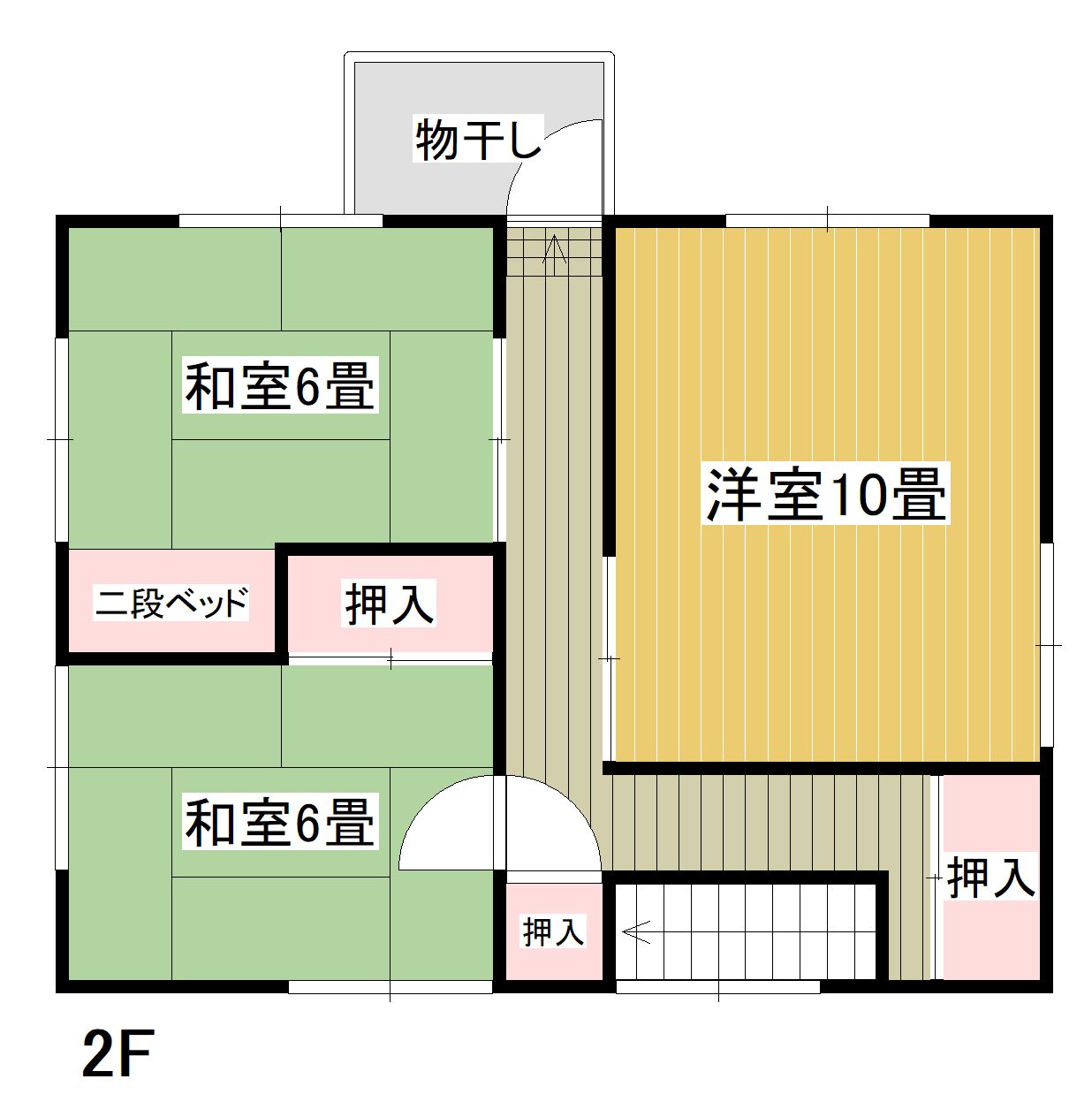 間取２階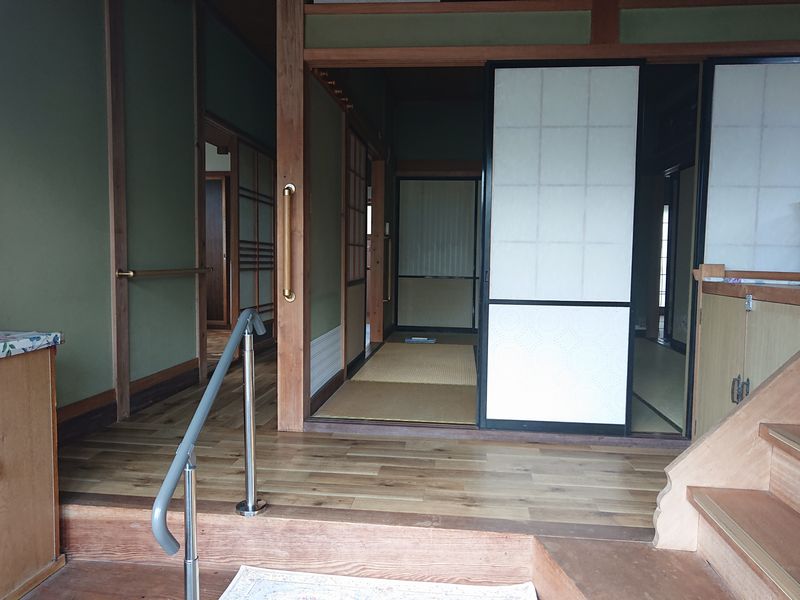 玄関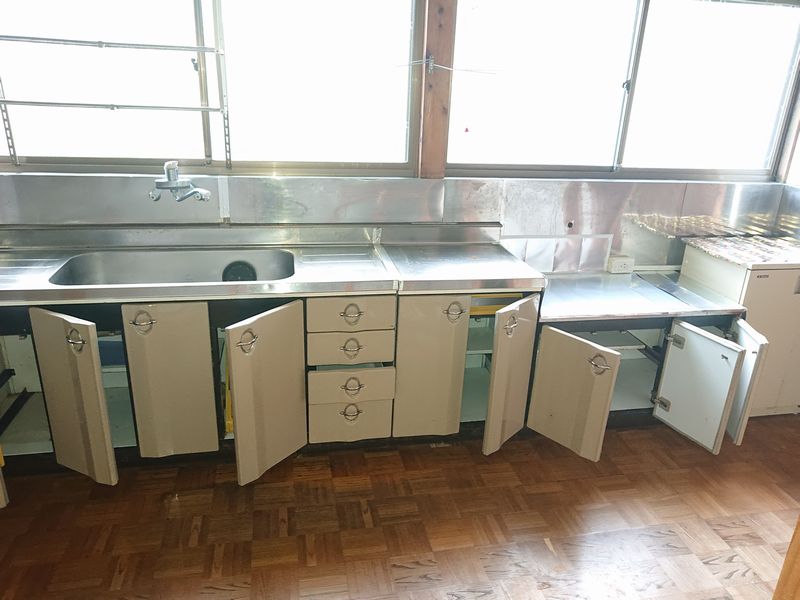 キッチン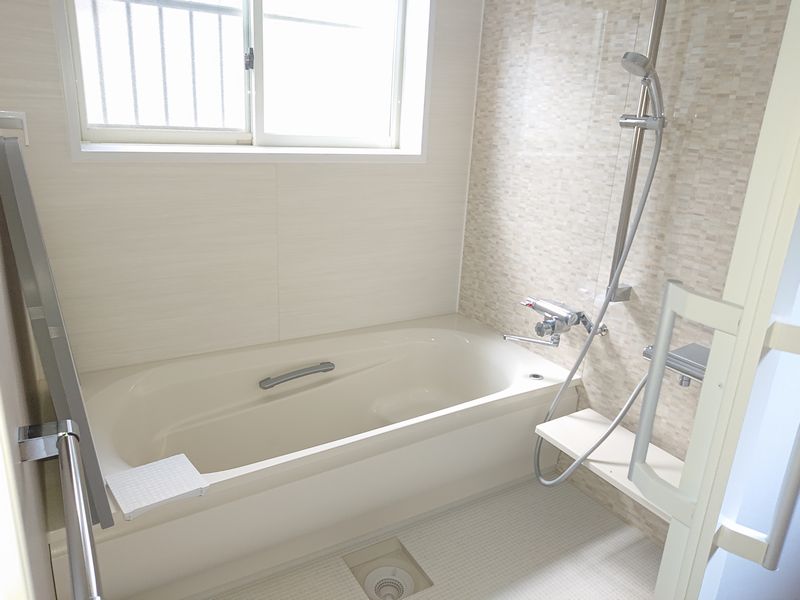 バスルーム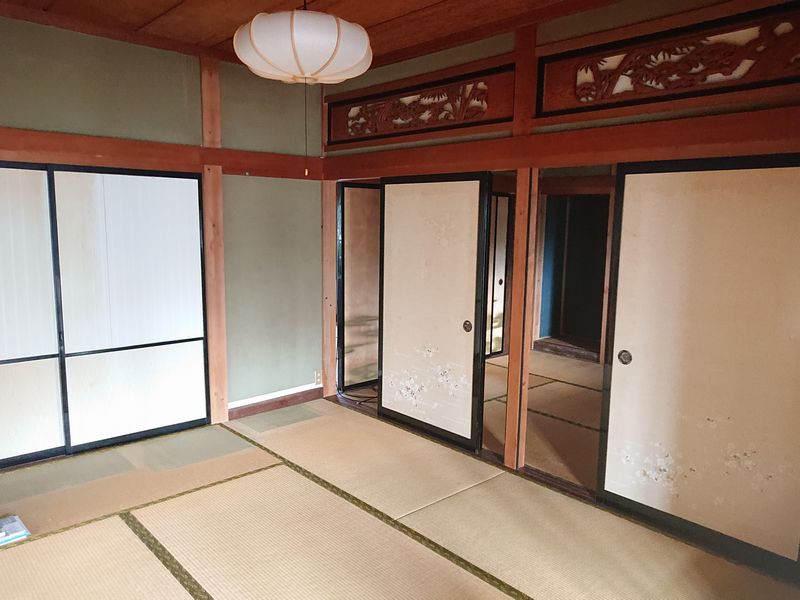 和室１階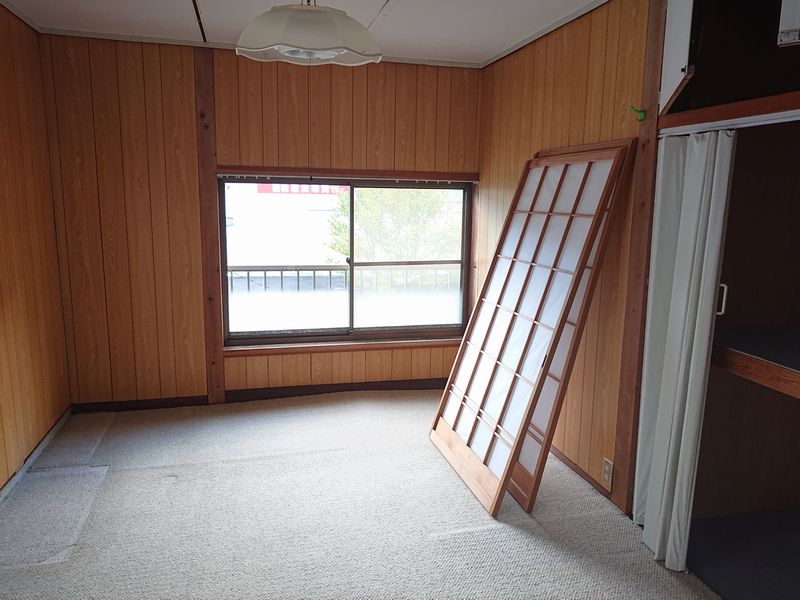 和室２階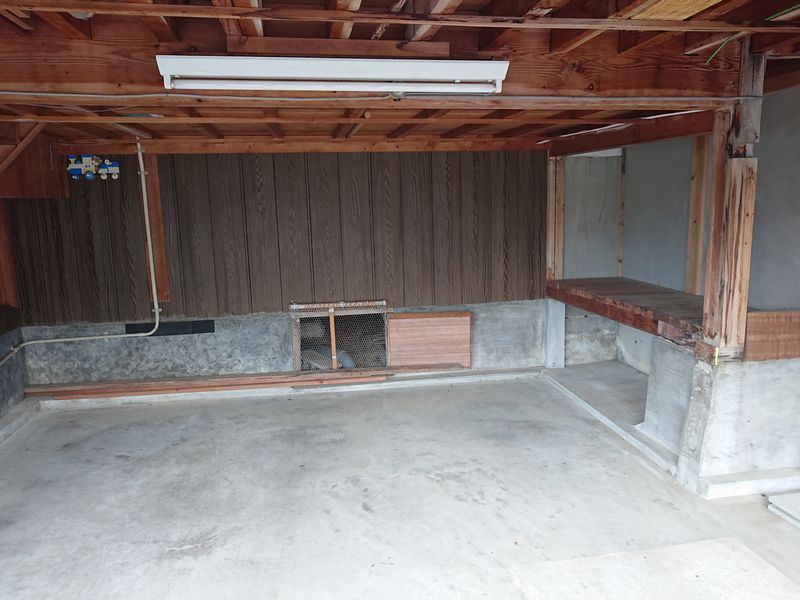 ガレージ